МІНІСТЕРСТВО ОСВІТИ І НАУКИ УКРАЇНИПРИКАРПАТСЬКИЙ НАЦІОНАЛЬНИЙ УНІВЕРСИТЕТ ІМЕНІ ВАСИЛЯ СТЕФАНИКА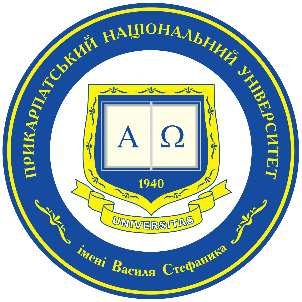 Факультет математики та інформатикиКафедра іноземних мовСИЛАБУС НАВЧАЛЬНОЇ ДИСЦИПЛІНИ «ПРАКТИЧНИЙ КУРС АНГЛІЙСЬКОЇ МОВИ»Освітня програма:       «Середня освіта (Інформатика. Англійська мова)»                                        Перший (бакалаврський) рівеньСпеціальність: 014.09  Середня освіта (Інформатика)                    Галузь знань:                 01 Освіта/Педагогіка Затверджено на засіданні кафедриПротокол № 1 від “29” серпня 2022 р.  м. Івано-Франківськ – 2022ЗМІСТ1. Загальна інформація2. Опис дисципліни3. Структура курсу 4. Система оцінювання курсу5. Оцінювання відповідно до графіку навчального процесу 		6. Ресурсне забезпечення7. Контактна інформація8. Політика навчальної дисципліни1. Загальна інформація2. Опис дисципліни3. Структура курсу4. Система оцінювання курсу5. Оцінювання відповідно до графіку навчального процесу Примітка: не рекомендується на один тиждень планувати кілька форм контролю.6. Ресурсне забезпечення7. Контактна інформація8. Політика навчальної дисципліни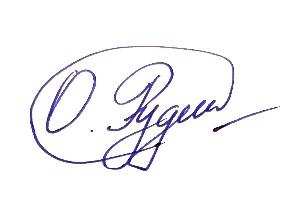 Викладач                                                   Оксана РУДНЯНИННазва дисципліниПрактичний курс англійської мовиОсвітня програма «Середня освіта (Інформатика. Англійська мова)»Спеціалізація (за наявності)Спеціальність014.09 Середня освіта (Інформатика)Галузь знань01 Освіта/ПедагогікаОсвітній рівень БакалаврСтатус дисципліниНормативна дисциплінаКурс / семестрIII, IV семестриРозподіл за видами занять тагодинами навчання (якщо передбачені інші види, додати)Практичні заняття – 30 год.Самостійна робота – 60 год.Екзамен Мова викладанняАнглійськаПосилання на сайт дистанційного навчанняhttps://d-learn.proДисципліна «Практичний курс англійської мови» є компонентною складовою обов’язкової частини підготовки здобувачів ступеня вищої освіти «Бакалавр» за спеціальністю 014.09 «Середня освіта (Інформатика)». Навчальний курс ґрунтується на поєднанні чотирьох видів мовленнєвої діяльності (читання, говоріння, аудіювання та письма) з використанням автентичних матеріалів з іншомовних джерел та вітчизняної навчальної й методичної літератури. Протягом навчання формуються навички вимови, читання, письма, аудіювання, структурного оформлення мовлення в усній та письмовій формах.Курс «Практичний курс англійської мови» є одним із способів поєднання курсів гуманітарного циклу з дисциплінами фахової підготовки студентів. Курс передбачає використання інтерактивних навчальних підходів, які включають навчання на основі комунікативних завдань, використання ситуаційних досліджень, симуляції, групові проєкти та розв’язання проблем. Всі ці підходи мають сприяти підвищенню рівня інтерактивності та перетворенню здобувачів освіти на суб’єкт навчального процесу.Розвинути компетентності:ЗК.8. Здатність спілкуватися державною та іноземними мовами як усно, так і письмово. ЗК.13. Здатність використовувати знання іноземної мови в освітній діяльності. ФК.7. Здатність до формування в учнів ключових і предметних компетентностей, до реалізації наскрізних змістових ліній у шкільному курсі інформатики та англійської мови відповідно до вимог стандарту базової середньої освіти. ФК.15. Здатність реалізовувати комунікативні уміння і навички сучасної англійської мови як засобу реалізації мети вільного спілкування англійською мовою, здатність оперувати мовознавчими термінами, концепціями. ФК.16. Здатність використовувати систему лінгвістичних знань, умінь, навичок для забезпечення вільної комунікації англійською мовою. Досягти програмних результатів:ПРН.07. Знати лінгвістичні терміни, лексико-граматичні звороти, фразеологічні одиниці англійської мови згідно з визначеною тематикою навчальних програм, які вважаються необхідними при усному спілкуванні, аудіюванні, читанні та письмі. Знати особливості перекладу з англійської мови на рідну та навпаки текстів різних жанрів. ПРН.08. Знати фундаментальні розділи методики викладання англійської мови в обсязі, достатньому для викладання в закладах освіти, для засвоєння загальнопрофесійних дисциплін. ПРН.9. Оперувати базовими категоріями та поняттями спеціальності; використовувати програмні засоби та ресурси з інтерфейсом на англійській мові, демонструвати навички спілкування англійською мовою на достатньому рівні, щоб вільно спілкуватися з носіями мови. ПРН.16. Вміти самостійно працювати над навчальним матеріалом в процесі аудиторного та позааудиторного навчання, самостійної роботи з подальшим розширенням методичних знань з англійської мови для її викладання у закладах освіти. №ТемаРезультати навчанняЗавданняСеместр 3Семестр 3Семестр 3Семестр 3     1.Learning without forgetting. Adjective Suffixes. Практика читання текстів по темі. Вміти дискутувати. Виконувати граматичні вправи. Практикувати читання з наслідуванням мови спікера.презентаціяговоріння, виконання вправ     2.Life in Colour. How colour affects people’s mood. Degrees of Comparison of Adjectives. Adjective order rules.Практика читання та перекладу текстів, порівняння та коментування перекладу. Формувати навички роботи із відеоматеріалом. практичне: виконання лексичних, граматичних вправ, аудіювання3.Travelling on business vs travelling on holiday. Essential vocabulary. Adjectives describing hotel room, staff, food, the tour. Speaking.Опрацьовувати лексику за темою; перекладати тексти. Формувати навички говоріння, розвиток монологічного та діалогічного мовлення. Практикувати читання з наслідуванням мови мовця.практичне, презентація, виконання вправ4.Types of travelling. Packing. Zero, First Conditionals. Phrasal verbs.Виконувати лексико-граматичні вправи. Вивчати фразові дієслова. Презентувати проєкти.практичне, презентація5.Travelling problems. Travel idioms. Listening to the recording about the trip of a business traveler. Revise possessives.Опрацьовувати лексику за темою. Практикувати читання. Формувати навички аудіювання та  говоріння. практичне, презентація, виконання лексико-гра-матичних вправ, говоріння6.Online vs real. Shops and services. Reported Speech.Опрацьовувати лексику за темою. Практикувати читання та переклад текстів. Практикувати навички говоріння.практичне: виконання лексико-гра-матичних вправ, говоріння7.Stages of life. Speaking.Writing an essay. Indirect questions.Практикувати навички роботи із відеоматеріалом. Виконувати лексико-граматичні завдання. Вміти писати есе.практичне: аудіювання, виконання вправ, письмо8.British English vs American English. Grammar Training: Prepositions of place.Вміти спілкуватися на тему. Виконувати лексико-граматичні завдання.практичне, презентація, говоріння9.Rubbish and recycling. Zero waste.Module workВиконувати лексичні завдання. Практикувати переклад тексту.тестування,  лексико-гра-матичний контроль10.Study and work. Second, Third Conditionals.Опрацьовувати комплексні вправи. Перекладати тексти. Розуміти граматичні питання по темі.практичне, виконання вправ11.Internships. Part-time job. Conditionals’ Revision. Discussion. Формувати навички усного переказу текстів для закріплення вивченої лексики. Виконувати лексико-граматичні вправи. Практикувати говоріння.практичне: говоріння12.Television. Present Perfect/Present Perfect Continuous Вміти опрацьовувати інформацію за темою. Практикувати переклад тексту та вправ, виконувати лексико-граматичні завдання. Презентувати проєкти.практичне:виконання вправ,  презентація проєктів13.Watching TV the 21st century way. Writing an essay.Опрацьовувати тексти за темою. Практикувати навички роботи з відеоматеріалом.  Виконувати лексико-граматичні завдання. Вміти писати есе.практичне: аудіювання, виконання вправ, письмо14.Living in the country/town/city. A new life for dying towns. Grammar Revision. Speaking on.Практикувати навички перекладу. Вміти відповідати на запитання. Вміти висловлювати власну думку англійською мовою.практичне: відповіді на запитання, говоріння15.ExamВиконувати контрольні комплексні завдання, тести.комбінована форма завданьСеместр 4Семестр 4Семестр 4Семестр 41.Myths in writing emails. Structure of a typical email.Працювати із презентаціями. Формувати стратегії до виконання завдань. Демонструвати навички спілкування англійською мовою, читання та переклад текстів по темі (практика читання з наслідуванням мови мовця).практичне, презентація2.Formal and Informal words and phrases. Writing a formal email.Вміти самостійно працювати та представляти підготовлену наукову інформацію. Знати лінгвістичні терміни, лексичні одиниці. Демонструвати навички роботи із відеоматеріалом. Практикувати письмо.презентація, практичне: виконання лексико-гра-матичних вправ, аудіювання3.At a restaurant. How to complain correctly. Obligation, necessity, prohibition, advice.Опрацьовувати лексику за темою; демонструвати навички перекладу текстів відповідно до теми, аудіювання.практичне: виконання лексико-гра-матичних вправ, аудіювання4.Eating out. Making orders. Tipping. Modal verbs.Вміти писати есе. Виконувати лексико-граматичні вправи. Демонструвати навички роботи з граматикою.практичне: виконання лексико-гра-матичних вправ, письмо5.Paraphrasing. Can, could, be able to.Вміти опрацьовувати граматичний матеріал. Читати виразно з наслідуванням. Тренувати навички говоріння. практичне: виконання граматичних вправ, аудіювання6.Experience. Consonant clusters. Watching a documentary. Writing an essay.Опрацьовувати фонетичний матеріал. Демонструвати навички читання, виконання лексико-граматичних завдань, написання есе.практичне, фонетичні вправи, лексико-гра-матичні вправи, письмо7.Standard phrases. Beginning. Asking for information/advice. Enquiries. Thanking. Apologizing. Active vs Passive Voice. Module work. Вміти працювати з презентаціями. Лексико-граматичний контроль; тестування.презентація, тест8.Money. Cash machines. Phrasal verbs. Pronunciation: linking. Знати лексичний матеріал відповідно до теми, фразові дієслова, звороти. Виконувати фонетичні вправи, лексико-граматичні завдання.практичне: виконання фонетичних,  лексико-гра-матичних вправ11.Can money buy your happiness? Speaking in groups.Демонструвати навички виконання лексичних завдань, перекладу текстів, говоріння.практичне: виконання лексичних вправ, переклад, усна бесіда12.Entertainment. Pronunciation: homographs. Writing about a live event. Reading with shadowing.Виконувати комплексні вправи. Працювати над вимовою. практичне: виконання лексико-гра-матичних та фонетичних вправ13.Social network. Verb Patterns. Speaking.Вміти усно переказувати тексти для закріплення вивченої лексики. Виконувати лексико-граматичні вправи. Вміти вести бесіду.практичне: виконання лексико-гра-матичних вправ, говоріння14.Treat yourself. Wellbeing. Grammar and Vocabulary Revision.Знати лінгвістичні терміни, лексико-граматичні звороти, фразеологічні одиниці англійської мови. Оперувати базовими категоріями та поняттями спеціальності. Вміти представляти проєкти. практичне, презентація15.Exam Виконувати екзаменаційні комплексні завдання, тестування.комбінована форма  завдань                      Накопичування балів під час вивчення дисципліни                      Накопичування балів під час вивчення дисципліниВиди навчальної роботиМаксимальна кількість балівПрактичне  заняття40Самостійна робота10Екзамен50Максимальна кількість балів100Види навчальної
роботиНавчальні тижніНавчальні тижніНавчальні тижніНавчальні тижніНавчальні тижніНавчальні тижніНавчальні тижніНавчальні тижніНавчальні тижніНавчальні тижніНавчальні тижніНавчальні тижніНавчальні тижніНавчальні тижніНавчальні тижніНавчальні тижніНавчальні тижніРазомВиди навчальної
роботи1234567891011121314151617РазомПрактичні    заняття 55551055555510580/40Самостійна робота 101020/10Екзамен 5050100/50Всього за тиждень 55551055105055551051050200/100Матеріально-технічне забезпеченняМультимедіа, 
комп’ютери та іншеЛітература:
БазоваАбрамович Г. В. English for Computing I: навчальний посібник. Вінниця : ВНТУ, 2015. 104 с.Абрамович Г. В. English for Computing IІ: навчальний посібник. Вінниця : ВНТУ, 2015. 147 с.Жукова Т. В., Шевченко С. П., Навчально-методичний посібник з розвитку навичок читання та говоріння для студентів всіх напрямів та спеціальностей аграрних вузів ННІЗДО. Мелітополь : ТДАТУ, 2014. 130 с.Караєва Т. В. Ділова англійська мова: навчальний посібник. ТДАТУ. Мелітополь : ФОП Однорог Т. В., 2019. 122 с.Львова Н., Лопатюк Н., Єсипенко Н., Орищук С., Pass your English Test!: Навчальний посібник. Чернівці: Книги. XXI, 2011. 296с.Презентації діловою англійською мовою = Presentations in Business English [Текст]: навчальний посібник для практичної та індивідуальної робіт з англійської мови за професійним спрямуванням / [уклад. О. В. Ємельянова]; Державний вищий навчальний заклад “Українська академія банківської справи Національного банку України”. Суми : ДВНЗ “УАБС НБУ”, 2010. 67 с.Frances Eales, Steve Oakes SpeakOut Upper Intermediate. Student’s Book. Second edition. Harlow Essex: Pearson Education Limited, 2015. 177 p. (Video+CD).Latham-Koenig C., Oxenden C., Chomacki K. English File. Intermediate Plus. Student’s book. Fourth edition. Oxford : Oxford University Press, 2020. 170 p. Virginia Evans, Jenny Dooley, J.J. Cassidy University Studies Guide. United Kingdom : Express Publishing, 2015. 120 p.ДопоміжнаDuckworth M. Business Grammar and Practice. Oxford : Oxford University Press, 2009. 232 p.Michael Swan,  Practical English Usage. Third edition. Oxford : University Press, 2009. 658p.  Mary Ellen, Munoz Page ESL Grammar Intermediate and Advanced, New Jersey : Research and Education Association 2008. 375 p.Raymond Murphy English Grammar in Use: a self-study reference and practice book for intermediate learners of English. Fifth Edition. Cambridge University Press, 2019. 380 p.Верба Г.В., Верба Л.Г. Граматика сучасної англійської мови (Довідник). Київ: NJD “ВП Логос-М” 2010. 352 с.Інформаційні ресурсиwww.pu.if.ua/http://www.eslprintables.comhttp://www.busuu.comhttp://www.englishclub.com/http://esl.about.com/http://www.britannica.com/http://www.english-test.net/http://www.ted.com/http://www.grammarbank.com/http://learnenglish.britishcouncil.org/en/Oxford University Press - http://global.oup.com/?cc=uaЛітература:
БазоваАбрамович Г. В. English for Computing I: навчальний посібник. Вінниця : ВНТУ, 2015. 104 с.Абрамович Г. В. English for Computing IІ: навчальний посібник. Вінниця : ВНТУ, 2015. 147 с.Жукова Т. В., Шевченко С. П., Навчально-методичний посібник з розвитку навичок читання та говоріння для студентів всіх напрямів та спеціальностей аграрних вузів ННІЗДО. Мелітополь : ТДАТУ, 2014. 130 с.Караєва Т. В. Ділова англійська мова: навчальний посібник. ТДАТУ. Мелітополь : ФОП Однорог Т. В., 2019. 122 с.Львова Н., Лопатюк Н., Єсипенко Н., Орищук С., Pass your English Test!: Навчальний посібник. Чернівці: Книги. XXI, 2011. 296с.Презентації діловою англійською мовою = Presentations in Business English [Текст]: навчальний посібник для практичної та індивідуальної робіт з англійської мови за професійним спрямуванням / [уклад. О. В. Ємельянова]; Державний вищий навчальний заклад “Українська академія банківської справи Національного банку України”. Суми : ДВНЗ “УАБС НБУ”, 2010. 67 с.Frances Eales, Steve Oakes SpeakOut Upper Intermediate. Student’s Book. Second edition. Harlow Essex: Pearson Education Limited, 2015. 177 p. (Video+CD).Latham-Koenig C., Oxenden C., Chomacki K. English File. Intermediate Plus. Student’s book. Fourth edition. Oxford : Oxford University Press, 2020. 170 p. Virginia Evans, Jenny Dooley, J.J. Cassidy University Studies Guide. United Kingdom : Express Publishing, 2015. 120 p.ДопоміжнаDuckworth M. Business Grammar and Practice. Oxford : Oxford University Press, 2009. 232 p.Michael Swan,  Practical English Usage. Third edition. Oxford : University Press, 2009. 658p.  Mary Ellen, Munoz Page ESL Grammar Intermediate and Advanced, New Jersey : Research and Education Association 2008. 375 p.Raymond Murphy English Grammar in Use: a self-study reference and practice book for intermediate learners of English. Fifth Edition. Cambridge University Press, 2019. 380 p.Верба Г.В., Верба Л.Г. Граматика сучасної англійської мови (Довідник). Київ: NJD “ВП Логос-М” 2010. 352 с.Інформаційні ресурсиwww.pu.if.ua/http://www.eslprintables.comhttp://www.busuu.comhttp://www.englishclub.com/http://esl.about.com/http://www.britannica.com/http://www.english-test.net/http://www.ted.com/http://www.grammarbank.com/http://learnenglish.britishcouncil.org/en/Oxford University Press - http://global.oup.com/?cc=uaКафедраІноземних мов, каб. 707,+38(0342)596140 kim@pnu.edu.uaВикладачРуднянин Оксана Ігорівнакандидат філологічних наук, асистент Контактна інформація викладача+380504331776oksana.rudnianyn@pnu.edu.uaАкадемічна доброчесністьДотримання академічної доброчесності засновується на ряді положень та принципів академічної доброчесності, що регламентують діяльність здобувачів вищої освіти та викладачів університету:Кодекс честі ДВНЗ «Прикарпатський національний університет імені Василя Стефаника»Положення про запобігання академічному плагіату та іншим порушенням академічної доброчесності у навчальній та науково-дослідній роботі студентів ДВНЗ «Прикарпатський національний університет імені Василя Стефаника».Положення про Комісію з питань етики та академічної доброчесності ДВНЗ «Прикарпатський національний університет імені Василя Стефаника».Положення про запобігання академічному плагіату у ДВНЗ “Прикарпатський національний університет імені Василя Стефаника”.Склад комісії з питань етики та академічної доброчесності ДВНЗ “Прикарпатський національний університет імені Василя Стефаника”.Лист МОН України “До питання уникнення проблем і помилок у практиках забезпечення академічної доброчесності”.Ознайомитися з даними положеннями та документами можна за посиланням: ttps://pnu.edu.ua/положення-про-запобігання-плагіату/Пропуски занять (відпрацювання)Можливість і порядок відпрацювання пропущених студентом занять регламентується «Положення про порядок організації та проведення оцінювання успішності студентів ДВНЗ “Прикарпатського національного університету ім. Василя Стефаника ” ( введено в дію наказом ректора №799 від 26.11.2019) (див. стор. 4.). Ознайомитися з положенням можна за посиланням: ttps://nmv.pnu.edu.ua/нормативні-документи/polozhenja/Виконання завдання пізніше встановленого термінуУ разі виконання завдання студентом пізніше встановленого терміну, без попереднього узгодження ситуації з викладачем, оцінка за завдання - «незадовільно», відповідно до «Положення про порядок організації та проведення оцінювання успішності студентів ДВНЗ “Прикарпатського національного університету ім. Василя Стефаника ” ( введено в дію наказом ректора №799 від 26.11.2019) – стор. 4-5. Ознайомитися із положенням можна за посиланням: https://nmv.pnu.edu.ua/нормативні-документи/polozhenja/Невідповідна поведінка під час заняттяНевідповідна поведінка під час заняття регламентується рядом положень про академічну доброчесність (див. вище) та може призвести до відрахування здобувача вищої освіти (студента) «за порушення навчальної дисципліни і правил внутрішнього розпорядку вищого закладу освіти», відповідно до п.14 «Відрахування студентів» «Положення про порядок переведення, відрахування та поновлення студентів вищих закладів освіти» - ознайомитися із положенням можна за посиланням: https://nmv.pnu.edu.ua/нормативні-документи/polozhenja/Додаткові балиДодаткові бали надаються за активну навчальну та практичну діяльність, підготовку навчальних матеріалів, презентацій (5 б.).Неформальна освіта Можливість зарахування: наявність міжнародного сертифікату з іноземної мови: TOEFL, IELTS, FCE.